LONGTON LANE PRIMARY SCHOOL                                                                                               SUBJECT:  DT                                                               					 YEAR 2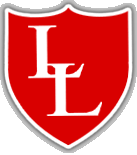                    ‘Believe and Achieve’National Curriculum Subject ContentDesigndesign purposeful, functional, appealing products for themselves and other users based on design criteria 1generate, develop, model and communicate their ideas through talking, drawing, templates, mock-ups and, where appropriate, information and communication technology 2Makeselect from and use a range of tools and equipment to perform practical tasks [for example, cutting, shaping, joining and finishing] 3select from and use a wide range of materials and components, including construction materials, textiles and ingredients, according to their characteristics 4Evaluateexplore and evaluate a range of existing products 5evaluate their ideas and products against design criteria 6Technical knowledgebuild structures, exploring how they can be made stronger, stiffer and more stable 7explore and use mechanisms [for example, levers, sliders, wheels and axles], in their products.8Cooking and Nutritionuse the basic principles of a healthy and varied diet to prepare dishes 9understand where food comes from. 10National Curriculum Subject ContentDesigndesign purposeful, functional, appealing products for themselves and other users based on design criteria 1generate, develop, model and communicate their ideas through talking, drawing, templates, mock-ups and, where appropriate, information and communication technology 2Makeselect from and use a range of tools and equipment to perform practical tasks [for example, cutting, shaping, joining and finishing] 3select from and use a wide range of materials and components, including construction materials, textiles and ingredients, according to their characteristics 4Evaluateexplore and evaluate a range of existing products 5evaluate their ideas and products against design criteria 6Technical knowledgebuild structures, exploring how they can be made stronger, stiffer and more stable 7explore and use mechanisms [for example, levers, sliders, wheels and axles], in their products.8Cooking and Nutritionuse the basic principles of a healthy and varied diet to prepare dishes 9understand where food comes from. 10National Curriculum Subject ContentDesigndesign purposeful, functional, appealing products for themselves and other users based on design criteria 1generate, develop, model and communicate their ideas through talking, drawing, templates, mock-ups and, where appropriate, information and communication technology 2Makeselect from and use a range of tools and equipment to perform practical tasks [for example, cutting, shaping, joining and finishing] 3select from and use a wide range of materials and components, including construction materials, textiles and ingredients, according to their characteristics 4Evaluateexplore and evaluate a range of existing products 5evaluate their ideas and products against design criteria 6Technical knowledgebuild structures, exploring how they can be made stronger, stiffer and more stable 7explore and use mechanisms [for example, levers, sliders, wheels and axles], in their products.8Cooking and Nutritionuse the basic principles of a healthy and varied diet to prepare dishes 9understand where food comes from. 10Year GroupVehicles Wheels/axelsCookiesCooking and nutritionMoving picturesMechanisms     2Think of ideas and plan based on specific criteriaChoose the best tools and materials and explain reasons for choosing them Describe their design by using pictures, diagrams, models and wordsJoin things (materials/components) together in different waysExplain what went well with their work
Explain what they would improveMeasure materials to use in a modelBegin to use a templateUse joining, folding or rolling to make it strongerJoin materials together as part of a moving productMake a product that moves e.g. pulleys, spinners, wheels, axlesCut materials using scissorsSay why they have chosen moving partsMake sensible choices as to which material to use for their constructionsDevelop their own ideas from initial starting pointsThink of ideas and plan based on specific criteriaChoose the best tools and materials and explain reasons for choosing them Describe their design by using pictures, diagrams, models and wordsExplain what went well with their work
Explain what they would improveDescribe the properties of the ingredients they are usingExplain what it means to be hygienicBe hygienic in the kitchenUnderstand where food comes fromTalk about the basic principles of a varied healthy dietThink of ideas and plan based on specific criteriaChoose the best tools and materials and explain reasons for choosing them Describe their design by using pictures, diagrams, models and wordsJoin things (materials/components) together in different waysExplain what went well with their work
Explain what they would improveMeasure materials to use in a modelBegin to use a templateUse joining, folding or rolling to make it strongerJoin materials together as part of a moving productAdd design to their moving productCut materials using scissorsSay why they have chosen moving partsMeasure, cut and join textiles to enhance a moving pictureMake sensible choices as to which material to use for their constructionsDevelop their own ideas from initial starting pointsDeveloping, planning and communicating ideasWorking with tools, equipment, materials and components to make quality productsEvaluating processes and productsCooking and nutritionTextilesMechanismsUse of materialsConstruction